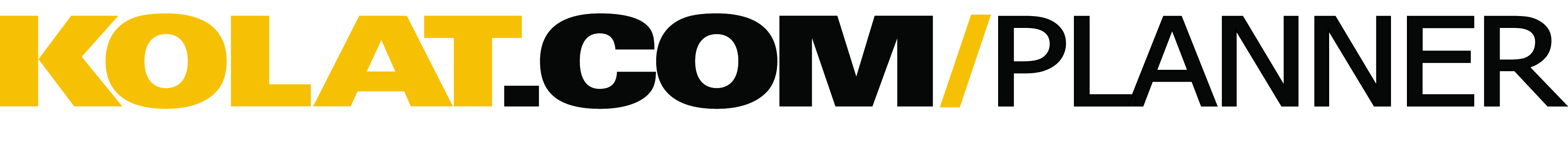 User Name:  jduram

Coaching Background (level, year exp., etc.):  High School
Training Level:  High School
Wrestling Style:  Collegiate
​
Session Goal:  Front Headlock

Approx. Warm-Up Time:  10 min

Warm-Up Design:  B Wrestling Warm-up Routine

​Practice Jog in Mat CircleJog (2 laps)Active stance– ½ lap (hand blocking, setups)Jog– 1 lapActive stance– ½ lap (hand blocking, setups)Jog– 1 lap 20 Pushups - together 20 crunches - together Neck Bridges: Forehead, back of head, earsDynamic w-upKnee Tucks- ½ mat lengthHip open- ½ mat lengthOver the fence/under the fence- ½ mat length & switchBackward lunge step- ½ mat lengthLunge rotation- ½ mat lengthLunge extension (reach for sky)- ½ mat lengthRussian kicks- ½ mat length Lines (for following progressions)
Attack Steps – duck walk Power Shot Circle and Shoot Knee Slide across mat Sprawl Front & Back Rolls Cartwheels Half Step Drill Partner up for Spin Drill

Approx. Technique/Drilling Time:  40 min

Technique/Drilling Design:  Call out Period 10 min: Coach calls out tie-up positions and athletes must hit their preferred takedowns from each tie-up:Collar Tie MeathookCollar Tie Wrist UnderhookOverhookDouble Underhook
Front Headlock Feet:Russian 2 on 1Single WristDouble WristsNo-tie (tap and go or post and go series)
Technique Period 30 min

Clips Used:Front Headlock Collar Tie CaptureFront Headlock Mat Finish Collar Tie WristFront Headlock Motion RuleFront Headlock Pull Block SpinFront Headlock ShuckFront Headlock to Nearside Cradle
Approx. Live Wrestling: 40 min

Live Wrestling Design:  Live drilling situations: all 20 second go. A hits position first, then B will go the next 20 seconds. Live once in position:A/B Swing Single leg live on finishA/B: Single in air, opponent has whizzer and beating on headA/B: Snapdown - Front Headlock: head in hole liveA/B top/Bottom: must hit hip heistAb/B: 1 leg inA/B: 2 Legs inA/B: base with half on neckA/B: Wing and bar armA/B: Wing and tight waistA/B: Wing and tight waist from sit outA/B: 1 leg inA/B has 2 on 1 belly
A/B has 1 wrist on feet -Easy-in, hard-out:Single hi from meathook/collar tie-whizzer (x2) score: down by 1, down by 2, down by 5Top, bottom, feet, -A/B top/Bottom -Easy-in, hard-out: Swing single whizzer (x2)A/B top/Bottom – bottom man sat-outA/B top/bottom – live once bottom has stood upA/B:on knees with underhook (1 or 2)Front-headlock: must start running head in hole (cradle, go behind, shuck)A/B top/bottom – live once bottom has stood upA/B top/Bottom – bottom man satoutA/B has MeathooksA/B: Russian 2on1A/B: Underhook and overhookA/B: double underhook -Easy-in, hard-out: Swing single whizzer (x2)A/B top/Bottom -Easy-in, hard-out: Single, once locked = liveA/B: live -Easy-in, hard-out: single hi leg between his legs (x2)A/B: ¼ nelsonA/B: Snapdown - Front Headlock: head in hole liveA/B has inside collar tie/wristA/B: BundleA/B has Overhook vs. underhookA/B top/Bottom: must stand upTrue live: Little weights go for 30 seconds while Big rest, then Big go for 30 seconds while Little’s Rest. 15 minutes.
Approx. Conditioning Time:  10 min

Conditioning Design:  10 minute jog around indoor track or wrestling room. Every 2 minutes wrestlers must hit 10 pushups, 10 sit-ups, 10 pull-ups then keep running.Total Practice Time Approx. 90 MinutesCopyright © 2015 Kolat.com LLC